         Надтоко Наталия Николаевна  после окончания педагогического университета им. М.Танка с 2000 года   работает в  государственном учреждении  образования «Учебно-педагогический комплекс Дещенский  детский сад – средняя школа» Узденского района. Будучи  педагогом-организатором была награждена дипломом Министерства образования Республики Беларусь  за участие в республиканском конкурсе «Педагог-организатор года»  в номинации «За павагу да спадчыны  і выхаванне  любові  да  малой  Радзімы»  (2006), с  2007 года –  учитель  биологии.          Наталия Николаевна  –  человек неиссякаемой энергии и трудолюбия, много сил и времени уделяет укреплению материально-технической базы учебного кабинета, созданию безопасных и комфортных условий для развития обучающихся. Она владеет эффективными способами организации взаимодействия школьников, использует интерактивные методы 
и электронные средства обучения, которые повышают точность восприятия  учебного материала, способствуют развитию устойчивости внимания 
и наблюдательности. Наталия  Николаевна  строит учебный процесс таким образом, чтобы все учащиеся были вовлечены в творческую поисковую деятельность через разные  формы работы. Её   уроки интересны 
и увлекательны.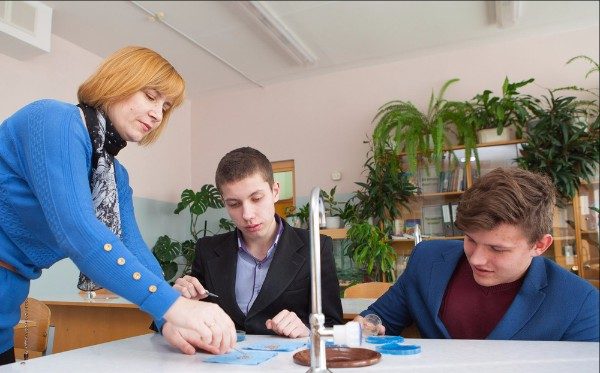    Под её руководством учащиеся школы ежегодно становятся  победителями  районных олимпиад и  конкурсов работ исследовательского характера в секции «Биология», областных  и  республиканских  конкурсов   эколого-биологических работ. Двое её учеников стали стипендиатами специального фонда Президента Республики Беларусь по социальной поддержке одаренных учащихся и студентов. 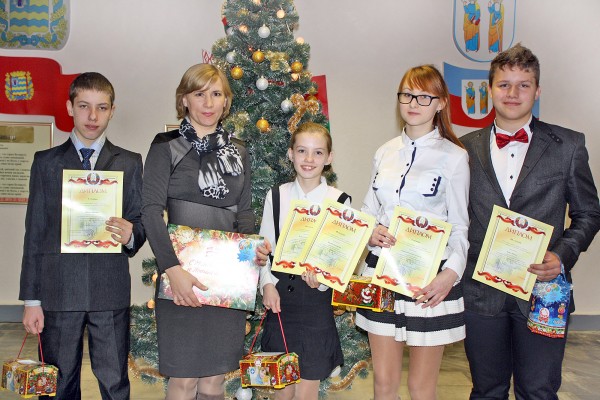 Наталия  Николаевна  глубоко предана своей профессии,  трудолюбива, креативна,  в постоянном творческом поиске.    По итогам работы в 2022 году её имя занесено на  Доску почёта Узденского района. 